St. Mariä Verkündigung - BankTermin:		07.01. und 08.01.2023 - jeweils 1000 UhrTreffpunkt:		In der Kirche St. Maria VerkündigungAnsprechpunkt: 	Nadine Freitag  - Tel: 563258St. Matthias - Berensberg:Termin & Treffpunkt erfragen Sie bitte bei Frau Decker.Ansprechpartner: 	Regina Decker - Tel.: 2521St.Mariä Heimsuchung - KämpchenTermin & Treffpunkt erfragen Sie bitte bei Frau Nutt. Ansprechpartner: 	Annette Nutt - Tel.: 01633022376St. Katharina - KohlscheidTermin & Treffpunkt erfragen Sie bitte bei Frau PieperhoffAnsprechpartner: 	Metalia Pieperhoff - Tel.: 9517629St. Barbara - Pannesheide: Termin:		07.01.2023 - 930 UhrTreffpunkt:		In der Kirche St. BarbaraAnsprechpartner: 	Birgit Stimming - Tel: 902319			Henner Thoss - Tel: 0173372137			Volker Westermann - Tel: 916036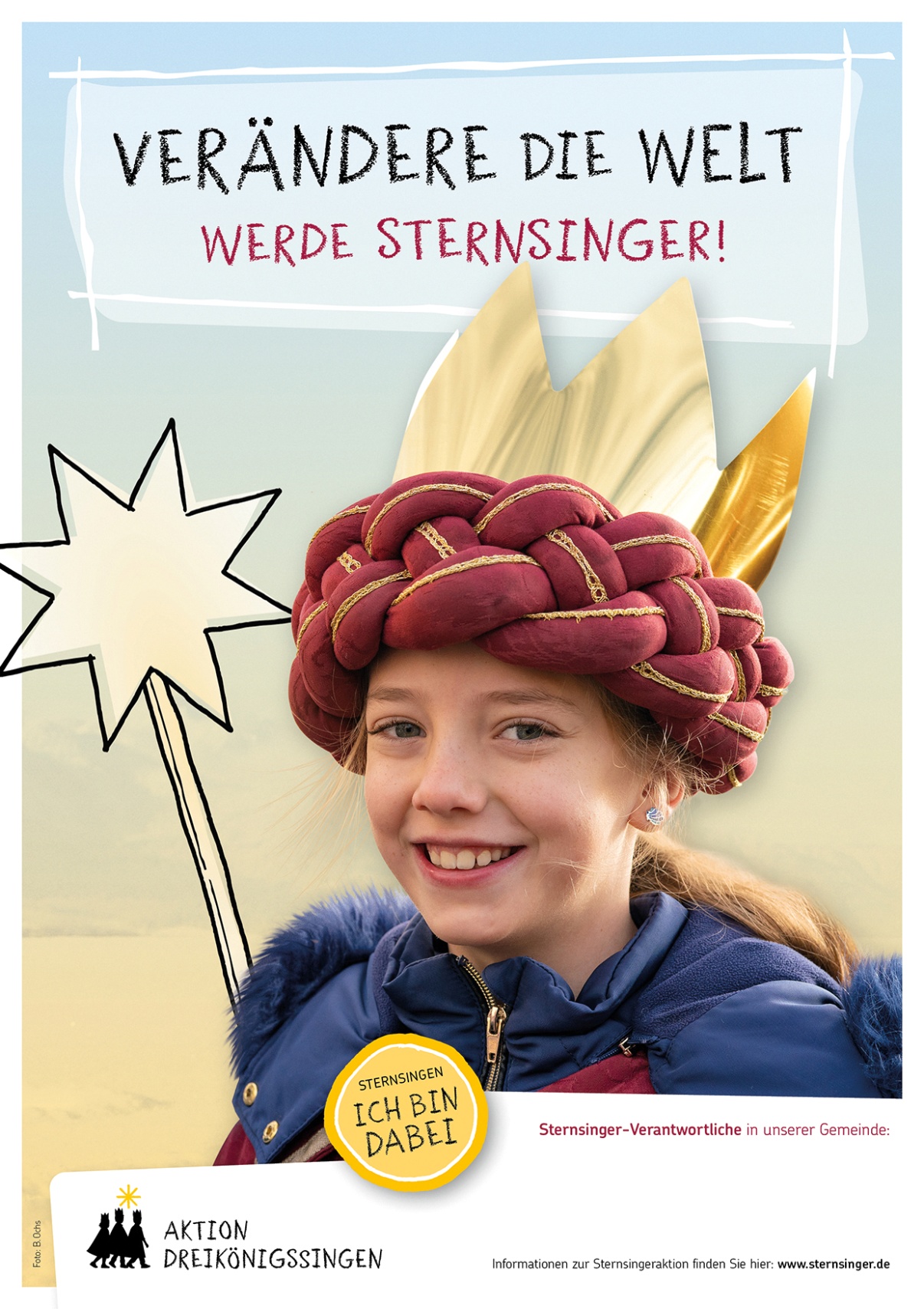 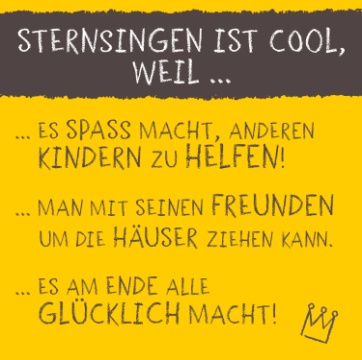 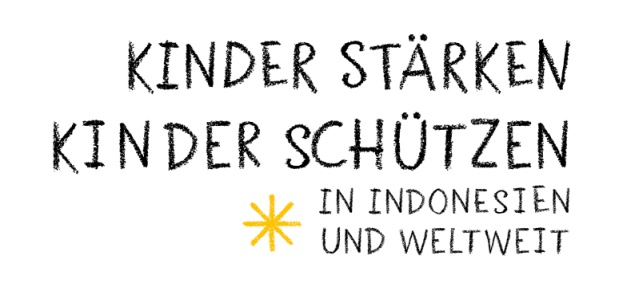 Unter dem Motto „Kinder stärken, Kinder schützen – in Indonesien und weltweit“ steht der Kinderschutz im Fokus der Aktion Dreikönigssingen 2023.Unter dem Motto „Kinder stärken, Kinder schützen – in Indonesien und weltweit“ steht der Kinderschutz im Fokus der Aktion Dreikönigssingen 2023. Weltweit leiden Kinder unter Gewalt. Die Weltgesundheitsorganisation schätzt, dass jährlich eine Milliarde Kinder und Jugendliche physischer, sexualisierter oder psychischer Gewalt ausgesetzt sind – das ist jedes zweite Kind.In Asien, der Schwerpunktregion der Sternsingeraktion 2023, zeigt das Beispiel der ALIT-Stiftung in Indonesien, wie mit Hilfe der Sternsinger Kinderschutz und Kinderpartizipation gefördert werden. Seit mehr als zwanzig Jahren unterstützt ALIT an mehreren Standorten Kinder, die aus unterschiedlichen Gründen gefährdet sind oder Opfer von Gewalt wurden. In von ALIT organisierten Präventionskursen lernen junge Menschen, was sie stark macht: Zusammenhalt, Freundschaften, zuverlässige Beziehungen und respektvolle Kommunikation.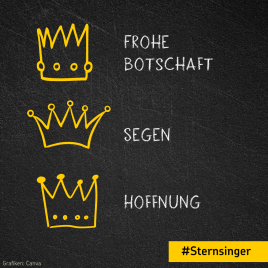 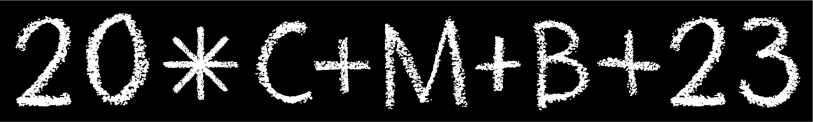 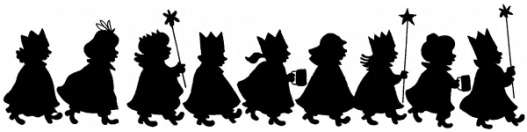 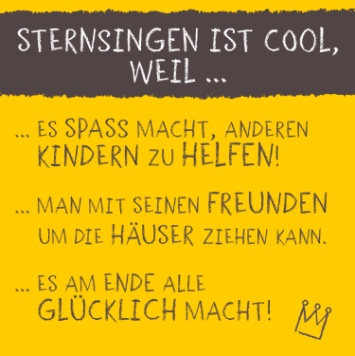 Helden gesucht!Werde auch du ein Held und hilf Kindern in Not.Wie das geht?Ganz einfach; werde Sternsinger!Nach Weihnachten ziehst du mit vielen andern Sternsingern durch die Straßen unserer Gemeinden in "Christus unser Friede". An den Türen sammelst du dann Spenden für Kinder in Not und wirst für diese Kinder ein Held.Zur Vorbereitung auf diese Aktion laden wir alle interessierten Kinder am 02.12.2022 um 16:30 Uhr in die Kirche in Bank ein. Bitte bringt zu diesem Termin ein weißes T-Shirt zum Gestalten mit.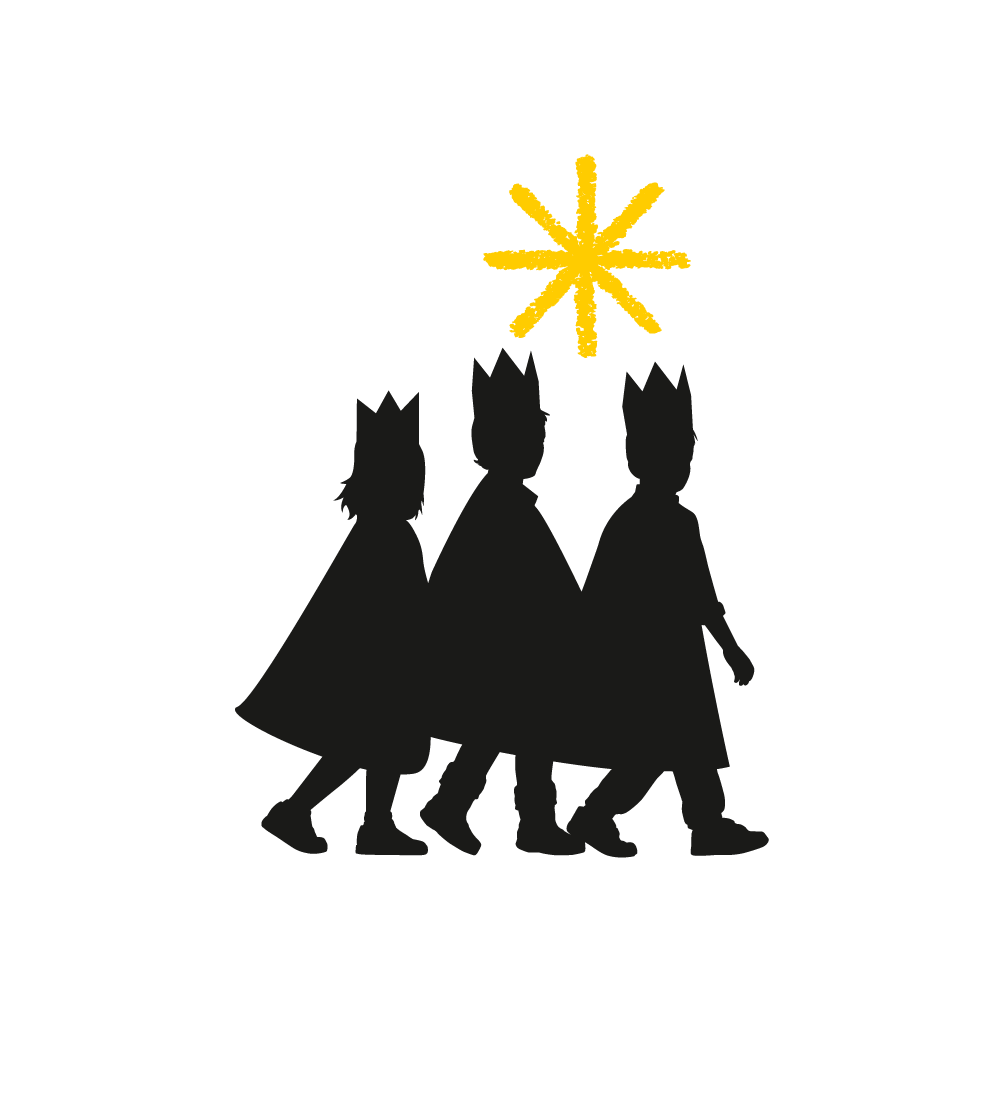 Wie in jedem Jahr brauchen wir auch diesmal wieder Begleiter/-innendie die Sternsinger auf ihrem Weg durch die Gemeinde unterstützen.